Печатное средство массовой информации Агибаловского сельского поселенияХолм-Жирковского района Смоленской области«АГИБАЛОВСКИЙ  ВЕСТНИК»                                                                  19 октября 2018 года  № 19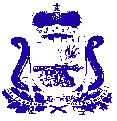 СОВЕТ ДЕПУТАТОВ АГИБАЛОВСКОГО СЕЛЬСКОГО ПОСЕЛЕНИЯ ХОЛМ-ЖИРКОВСКОГО РАЙОНА СМОЛЕНСКОЙ ОБЛАСТИР Е Ш Е Н И Еот «17» октября 2018   № 23О рассмотрении инициативы о преобразовании муниципальных образованийРассмотрев решение Холм-Жирковского районного Совета депутатов Смоленской области от 27 сентября 2018 года № 34 «Об инициировании вопроса о преобразовании муниципальных образований на территории муниципального образования «Холм-Жирковский район» Смоленской области», Совет депутатов Агибаловского сельского поселения Холм-Жирковского района Смоленской области 	Р Е Ш И Л:1. Поддержать инициативу Холм-Жирковского районного Совета депутатов Смоленской области  о преобразовании Агибаловского  сельского поселения Холм-Жирковского района Смоленской области, Пигулинского сельского поселения Холм-Жирковского района Смоленской области и Стешинского сельского поселения Холм-Жирковского района Смоленской области путем их объединения, не влекущего изменения границ иных муниципальных образований, с созданием вновь образованного муниципального образования Агибаловское сельское поселение Холм-Жирковского района Смоленской области  с административным центром – деревня Агибалово 2. Направить настоящее решение в Холм-Жирковский районный Совет депутатов Смоленской области.3. Настоящее решение подлежит официальному опубликованию в газете «Вперед» и вступает в силу с момента его подписания.Глава муниципального образованияАгибаловского сельского поселения Холм-Жирковского района Смоленской области                                                                                     С.И.Крылов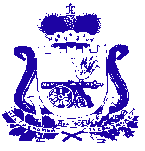 СОВЕТ ДЕПУТАТОВ АГИБАЛОВСКОГО СЕЛЬСКОГО ПОСЕЛЕНИЯ ХОЛМ-ЖИРКОВСКОГО РАЙОНА СМОЛЕНСКОЙ ОБЛАСТИР Е Ш Е Н И Еот  «17» октября  2018    № 24О выражении мнения населения по вопросу преобразования муниципальных образованийВ соответствии с частью 3 статьи 13 Федерального закона от 6 октября               2003 года № 131-ФЗ «Об общих принципах организации местного самоуправления в Российской Федерации», учитывая результаты публичных слушаний по вопросу преобразования муниципальных образований, Совет депутатов Агибаловского сельского поселения Холм-Жирковского района Смоленской области РЕШИЛ:1. Дать согласие населения Агибаловского сельского поселения Холм-Жирковского района Смоленской области  на преобразование муниципальных образований путем объединения Агибаловского  сельского поселения Холм-Жирковского района Смоленской области, Пигулинского сельского поселения Холм-Жирковского района Смоленской области и Стешинского сельского поселения Холм-Жирковского района Смоленской области с созданием вновь образованного муниципального образования Агибаловское сельское поселение Холм-Жирковского района Смоленской области  с административным центром – деревня Агибалово.2. Настоящее решение направить в Холм-Жирковский районный Совет депутатов Смоленской области.3. Настоящее решение подлежит официальному опубликованию в газете «Вперед» и вступает в силу с момента его подписания.Глава муниципального образованияАгибаловского сельского поселения Холм-Жирковского района Смоленской области                                                                                     С.И.Крылов          СОВЕТ ДЕПУТАТОВ АГИБАЛОВСКОГО СЕЛЬСКОГО ПОСЕЛЕНИЯ                             ХОЛМ-ЖИРКОВСКОГО РАЙОНА СМОЛЕНСКОЙ ОБЛАСТИРЕШЕНИЕОт 17.10.2018    года                              №  25                                                    Об исполнении бюджета муниципального образования Агибаловского сельского поселенияХолм-Жирковского района Смоленской области за 9 месяцев 2018 года            Заслушав и обсудив информацию  старшего менеджера Матвеевой Т.А. об исполнении бюджета муниципального образования Агибаловского сельского поселения за 1 полугодие  2018 года, решение постоянной комиссии по  бюджету  Совет депутатов Агибаловского сельского поселения Холм-Жирковского района Смоленской области               РЕШИЛ:     Отчет об исполнении бюджета муниципального образования Агибаловского сельского поселения Холм-Жирковского района Смоленской области за 9 месяцев  2018 года, по доходам  в сумме 1 727,5 тыс. руб. (71,1%  к годовому назначению), по расходам в сумме 1 532,0 тыс. руб.(52,2% к годовому назначению, профицт в сумме 195,5 тыс. руб. принять к сведению.Глава муниципального образованияАгибаловского сельского поселенияХолм-Жирковского районаСмоленской области	                             С.И.КрыловПояснительная запискаДОХОДЫВ бюджет  муниципального образования Агибаловского сельского поселения Холм-Жирковского района Смоленской области  на 01.10.2018 года поступило  доходов  на сумму 1727,5тыс. рублей, или 71,1 % к годовому плановому назначению (2 429,5тыс. рублей).Налоговые доходы исполнены в сумме 510,7 тыс. рублей или на 67,3процента  к утвержденным годовым назначениям (803,9тыс. рублей).  Исполнение фактических поступлений обеспечено за счет основных доходных источников: Доходы от уплаты акцизов на дизельное топливо,  подлежащие распределению между бюджетами субъектов Российской Федерации и местными бюджетами с учетом установленных дифференцированных нормативов отчислений в местные бюджеты 127,6тыс. руб. при плане 140,2 тыс. руб.или на 91,0 процента.             Доходы от уплаты акцизов на моторные масла, для дизельных и (или) карбюраторных (инжекторных) двигателей,  подлежащие распределению между бюджетами субъектов Российской Федерации и местными бюджетами с учетом установленных дифференцированных нормативов отчислений в местные бюджеты 1,2тыс.руб. при плане 1,1тыс. руб. или на 109,0процента.               Доходы от уплаты акцизов на автомобильный бензин,  подлежащие распределению между бюджетами субъектов Российской Федерации и местными бюджетами с учетом установленных дифференцированных нормативов отчислений в местные бюджеты   192,8тыс. руб. при плане 256,4тыс. руб. или на 75,2 процента.              Доходы от уплаты акцизов на прямогонный бензин,  подлежащие распределению между бюджетами субъектов Российской Федерации и местными бюджетами с учетом установленных дифференцированных нормативов отчислений в местные бюджеты  -28,6 тыс.руб. при плане -21,4тыс. руб.или на -133,6процента. Налога на доходы физических лиц  169,0 тыс. руб. при плане  269,7тыс. руб. или на 62,7 процента.       Налог на имущество физических лиц 2,1 тыс. руб. при плане 18,5 тыс. руб. или  11,4процента.Земельный налог 46,6 тыс.руб. при плане 139,4тыс. руб. или на 33,4процента.    Из общей суммы доходов безвозмездные поступления составили 1216,8 тыс. рублей или 74,8 процентов к   годовым назначениям (1 625,5тыс. рублей),     из них  дотации бюджетам поселений на выравнивание бюджетной обеспеченности 1185,6тыс. рублей.- субвенции бюджетам поселений на осуществление первичного воинского учета на территориях, где отсутствуют военные комиссариаты в сумме 14,4тыс. руб.;-прочие межбюджетные  трансферты, передаваемые бюджетам сельских поселений-16,7 тыс. руб.РАСХОДЫРасходы бюджета муниципального образования Агибаловского сельского поселения Холм-Жирковского района за 9 месяцев  2018 года исполнены в сумме 1532,0тыс. рублей или 52,2 % к годовому плану (2 933,5 тыс.руб.)В разрезе отраслей исполнение характеризуется следующими показателями:ОБЩЕГОСУДАРСТВЕННЫЕ ВОПРОСЫРасходы на функционирование высшего должностного лица субъекта Российской Федерации и муниципальных образований составили  343,6тыс. рублей или 74,8 процента к годовому плану (459,6тыс. рублей). Расходы на функционирование Правительства Российской Федерации, высших исполнительных органов государственной власти субъектов Российской Федерации, местных администраций  составили 688,0тыс. рублей или 65,6 процента к годовому плану (1048,8тыс. рублей). Финансирование обеспечения деятельности финансовых, налоговых и таможенных органов  и органов финансово (финансово-бюджетного) надзора составило 17,2 тыс. рублей или 94,5 процентов к годовому плану (18,2 тыс. рублей).НАЦИОНАЛЬНАЯ ОБОРОНАРасходы на финансирование по осуществлению первичного воинского учета на территориях, где отсутствуют военные комиссариаты  составили 14,4тыс. рублей или 61,3процентов к годовому плану (23,5тыс. рублей)НАЦИОНАЛЬНАЯ ЭКОНОМИКАРасходы на содержание автомобильных дорог в границах поселений составили 316,8тыс. руб., или 36,0 процентов к годовому назначению (880,4 тыс.руб,)                   ЖИЛИЩНО-КОММУНАЛЬНОЕ ХОЗЯЙСТВОРасходы по коммунальному хозяйству составили 17,1 тыс. рублей, что составляет 42,8 процента к годовым назначениям (40,0 тыс. руб.)Расходы на финансирование по благоустройству  составили  134,8 тыс. рублей или 34,8процентов к годовому плану (387,5тыс. рублей).Резервный фонд         Расходы  по резервному фонду за 9 месяцев 2018 года из бюджета муниципального образования Агибаловского сельского поселения не производились.                           Физическая культура и спорт.Расходы по физической культуре и спорту за 9 месяцев 2018 года не производились.Глава МО Агибаловского сельскогопоселения Холм-Жирковского районаСмоленской области                                                            С.И.Крылов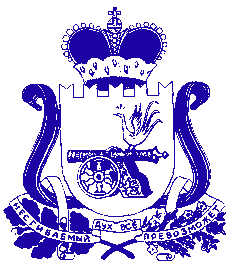 СОВЕТ ДЕПУТАТОВ АГИБАЛОВСКОГО СЕЛЬСКОГО ПОСЕЛЕНИЯ ХОЛМ-ЖИРКОВСКОГО РАЙОНА СМОЛЕНСКОЙ ОБЛАСТИР Е Ш Е Н И Еот  «17» октября 2018 года                №26 О внесении изменений и дополнений в решение Совета депутатов Агибаловского сельского поселения Холм-Жирковского района Смоленской области от 24.10.2010 №11 «Об утверждении Положения, об установлении земельного налога на территории Агибаловского сельского поселения Холм-Жирковского района Смоленской области»  	В соответствии с Федеральным Законом Российской Федерации от 03.08.2017 №334-ФЗ «О внесении изменений в статью 52 части первой и часть вторую налогового кодекса Российской Федерации», Федеральным законом  от 28.12.2017 №436-ФЗ «О внесении изменений в части первую и вторую Налогового Кодекса  Российской Федерации и отдельные законодательные акты Российской Федерации», Уставом Агибаловского сельского поселения Холм-Жирковского района Смоленской области, Совет депутатов Агибаловского сельского поселения Холм-Жирковского района Смоленской области            Р Е Ш И Л: 	1. Внести в решение Совета депутатов Агибаловского сельского поселения Холм-Жирковского района Смоленской области от  24.10.2010 №11 «Об утверждении Положения, об установлении земельного налога на территории Агибаловского сельского поселения Холм-Жирковского района Смоленской области» (в редакции решений Совета депутатов Агибаловского сельского поселения Холм-Жирковского района Смоленской области от 18.01.2016  №1, от 31.10.2016  №23, от 05.05.2017  №10, от 04.09.2017 №19, от 25.09.2017 №23, от 23.11.2017 №28, от 15.02.18 №3) следующие изменения и дополнения: 	1.1. в статье 5: 	 а) в  части 1: 	- в абзаце первом слова «по состоянию на 1 января года, являющегося налоговым периодом» заменить словами «, указанная в Едином государственном реестре недвижимости по состоянию на 1 января года, являющегося налоговым периодом, с учетом особенностей, предусмотренных настоящей статьей.»;- абзацы четвертый – седьмой признать утратившими силу; 	б) дополнить частью 1.1. следующего содержания: «1.1. Изменение кадастровой стоимости земельного участка в течение налогового периода не учитывается при определении налоговой базы в этом и предыдущих налоговых периодах, если иное не предусмотрено настоящим пунктом.Изменение кадастровой стоимости земельного участка вследствие изменения качественных и (или) количественных характеристик земельного участка учитывается при определении налоговой базы со дня внесения в Единый государственный реестр недвижимости сведений, являющихся основанием для определения кадастровой стоимости.В случае изменения кадастровой стоимости земельного участка вследствие исправления технической ошибки в сведениях Единого государственного реестра недвижимости о величине кадастровой стоимости, а также в случае уменьшения кадастровой стоимости в связи с исправлением ошибок, допущенных при определении кадастровой стоимости, пересмотром кадастровой стоимости по решению комиссии по рассмотрению споров о результатах определения кадастровой стоимости или решению суда в случае недостоверности сведений, использованных при определении кадастровой стоимости, сведения об измененной кадастровой стоимости, внесенные в Единый государственный реестр недвижимости, учитываются при определении налоговой базы начиная с даты начала применения для целей налогообложения сведений об изменяемой кадастровой стоимости.В случае изменения кадастровой стоимости земельного участка на основании установления его рыночной стоимости по решению комиссии по рассмотрению споров о результатах определения кадастровой стоимости или решению суда сведения о кадастровой стоимости, установленной решением указанной комиссии или решением суда, внесенные в Единый государственный реестр недвижимости, учитываются при определении налоговой базы начиная с даты начала применения для целей налогообложения кадастровой стоимости, являющейся предметом оспаривания.»; 	в) пункт 3 части 5 дополнить словами «, детей-инвалидов»; 	1.2. в статье 11:  	а)  в части 5 слова «по состоянию на 1 января года, являющегося налоговым периодом» исключить; 	б) в части 6.1. слова «вида разрешенного использования земельного участка и (или) его перевода из одной категории земель в другую» заменить словами «качественных и (или) количественных характеристик земельного участка»; 	в) в части 7 слова «с месяца» заменить словами «со дня»; 	г) в абзаце первом части 8 слова «уменьшения налоговой базы на не облагаемую налогом сумму» заменить словами «налогового вычета».	2. Настоящее решение вступает в силу по истечении одного месяца со дня его официального опубликования, но не ранее 1-го числа очередного налогового периода по земельному налогу.Глава муниципального образованияАгибаловского сельского поселенияХолм-Жирковского  района Смоленской области                                                                    С.И.КрыловПриложениек решению Совета депутатовАгибаловского сельского поселенияХолм-Жирковского районаСмоленской областиот 24.10.2010 года №11 (в редакции решений от 18.01.2016  №1, от 31.10.2016  №23,  от 05.05.2017 №10, от 04.09.2017 №19, от 25.09.2017 №23, от 23.11.2017 №28, от 15.02.2018 №3, от 17.10.2018 №26)                                                                                        ПОЛОЖЕНИЕ О ЗЕМЕЛЬНОМ НАЛОГЕна территории Агибаловского сельского поселения Холм-Жирковского района Смоленской областиСтатья 1. Общие положения Настоящим Положением в соответствии с Федеральным законом от 27.07.2010 № 229 - ФЗ «О внесении изменений в часть первую и часть вторую Налогового кодекса Российской Федерации и некоторые другие законодательные акты Российской Федерации, а также признании утратившими силу отдельных законодательных актов (положений законодательных актов) Российской Федерации в связи с урегулированием задолженности по уплате налогов, сборов, пеней и штрафов и некоторых иных вопросов налогового администрирования», Налоговым кодексом
Российской Федерации, на территории Агибаловского сельского поселения Холм-Жирковского   района    Смоленской    области определяются ставки, порядок и сроки уплаты налога, дополнительные налоговые льготы, а также порядок и сроки предоставления налогоплательщиками документов, подтверждающих право на уменьшение налоговой базы.Статья 2. Налогоплательщики 1.	Налогоплательщиками   налога   (далее   -   налогоплательщики) признаются   организации   и   физические   лица,   обладающие   земельными участками,  признаваемые  объектом налогообложения  в  соответствии  со статьей    389    Налогового    кодекса   Российской    Федерации,    на   праве собственности,  праве  постоянного  (бессрочного)  пользования или праве пожизненного наследуемого владения.2.	Не признаются налогоплательщиками организации и физические лица в отношении земельных участков, находящихся у них на праве безвозмездного пользования, в том числе праве безвозмездного срочного пользования, или переданных им по договору аренды.(часть 2статьи 2 в редакции решения Совета депутатов Агибаловского сельского поселения Холм-Жирковского района Смоленской области  от   18.01.2016 №1)  Статья 3. Объект налогообложения1. Объектом    налогообложения    признаются    земельные    участки, расположенные в пределах Агибаловского сельского поселения.2. Не признаются объектом налогообложения:    1)   земельные   участки,   изъятые   из   оборота   в   соответствии   с законодательством Российской Федерации;земельные участки, ограниченные в обороте в соответствии с законодательством Российской Федерации, которые заняты особо ценными объектами культурного наследия народов Российской Федерации, объектами, включенными   в   Список   всемирного   наследия,   историко-культурными заповедниками, объектами археологического наследия, музеями-заповедниками;(пункт 2 части 2 статьи 3 в редакции решения Совета депутатов Агибаловского сельского поселения Холм-Жирковского района Смоленской области  от   18.01.2016 № 1)               3) (пункт 3 части 2 статьи 3 считать утратившим силу в соответствии с решением Совета депутатов Агибаловского сельского поселения Холм-Жирковского района Смоленской области от 26.03.2013 года №6)              4)земельные участки из состава земель лесного фонда;            5) земельные участки, ограниченные в обороте в соответствии с законодательством Российской    Федерации,    занятые    находящимся    в государственной   собственности   водными  объектами   в   составе   водного фонда.               6) земельные участки, входящие в состав общего имущества многоквартирного дома.             (пункт 6 части 2 статьи 3 в ведён  решением Совета депутатов Агибаловского сельского поселения Холм-Жирковского района Смоленской области  от   14.11.2014  № 23) Статья 4. Налоговая база 1.	Налоговая база определяется как кадастровая стоимость земельных
участков,   признаваемых  объектом  налогообложения   в  соответствии  со статьей   389   Налогового   кодекса   Российской   Федерации   и   статьей   3настоящего Положения.2.	Кадастровая   стоимость   земельного   участка   определяется   в
соответствии с земельным законодательством Российской Федерации.Статья 5. Порядок определения налоговой базы          1. Налоговая база определяется в отношении каждого земельного участка как его кадастровая стоимость, указанная в Едином государственном реестре недвижимости по состоянию на 1 января года, являющегося налоговым периодом, с учетом особенностей, предусмотренных настоящей статьей.(абзац 1 части 1статьи 5 в редакции решения Совета депутатов Агибаловского сельского поселения Холм-Жирковского района Смоленской области  от   17.10.2018 №26)В отношении земельного участка, образованного в течение налогового периода, налоговая база в данном налоговом периоде определяется как его кадастровая стоимость на день внесения в Единый государственный реестр недвижимости сведений, являющихся основанием для определения кадастровой стоимости такого земельного участка.(абзац 2 части 1статьи 5 в редакции решения Совета депутатов Агибаловского сельского поселения Холм-Жирковского района Смоленской области  от   05.05. 2017 № 10)  Налоговая база в отношении земельного участка, находящегося на территории нескольких муниципальных образований, определяется по каждому муниципальному образованию. При этом налоговая база в отношении доли земельного участка, расположенного в границах соответствующего муниципального образования, определяется как доля кадастровой    стоимости    всего    земельного    участка,    пропорциональная указанной доле земельного участка.(абзацы 4-7 части 1 статьи 5 утратили силу в соответствии с решения Совета депутатов Агибаловского сельского поселения Холм-Жирковского района Смоленской области  от  17.10.2018 №26)  1.1. Изменение кадастровой стоимости земельного участка в течение налогового периода не учитывается при определении налоговой базы в этом и предыдущих налоговых периодах, если иное не предусмотрено настоящим пунктом.Изменение кадастровой стоимости земельного участка вследствие изменения качественных и (или) количественных характеристик земельного участка учитывается при определении налоговой базы со дня внесения в Единый государственный реестр недвижимости сведений, являющихся основанием для определения кадастровой стоимости.В случае изменения кадастровой стоимости земельного участка вследствие исправления технической ошибки в сведениях Единого государственного реестра недвижимости о величине кадастровой стоимости, а также в случае уменьшения кадастровой стоимости в связи с исправлением ошибок, допущенных при определении кадастровой стоимости, пересмотром кадастровой стоимости по решению комиссии по рассмотрению споров о результатах определения кадастровой стоимости или решению суда в случае недостоверности сведений, использованных при определении кадастровой стоимости, сведения об измененной кадастровой стоимости, внесенные в Единый государственный реестр недвижимости, учитываются при определении налоговой базы начиная с даты начала применения для целей налогообложения сведений об изменяемой кадастровой стоимости.В случае изменения кадастровой стоимости земельного участка на основании установления его рыночной стоимости по решению комиссии по рассмотрению споров о результатах определения кадастровой стоимости или решению суда сведения о кадастровой стоимости, установленной решением указанной комиссии или решением суда, внесенные в Единый государственный реестр недвижимости, учитываются при определении налоговой базы начиная с даты начала применения для целей налогообложения кадастровой стоимости, являющейся предметом оспаривания.(часть 1.1. статьи 5 введена решением Совета депутатов Агибаловского сельского поселения Холм-Жирковского района Смоленской области  от 17.10.2018 №26)  Налоговая база определяется отдельно в отношении долей в
праве общей собственности на земельный участок, в отношении которых
налогоплательщиками признаются разные лица либо установлены различные
налоговые ставки.Налогоплательщики - организации определяют налоговую базу
самостоятельно    на    основании    сведений    Единого государственного реестра недвижимости о каждом земельном участке, принадлежащем им на праве собственности или праве постоянного (бессрочного) пользования.(часть 3статьи 5 в редакции решения Совета депутатов Агибаловского сельского поселения Холм-Жирковского района Смоленской области  от   05.05. 2017 № 10)  Для налогоплательщиков – физических лиц налоговая база, определяется налоговыми органами на основании сведений, которые представляются    в    налоговые    органы    органами, осуществляющими государственный кадастровый учёт  и государственную регистрацию прав на недвижимое имущество. 	(часть 4 статьи 5  в редакции решения Совета депутатов Агибаловского сельского поселения Холм-Жирковского района Смоленской области  от   05.05.2017№ 10)  Налоговая база уменьшается на величину кадастровой стоимости 600 квадратных метров площади земельного участка, находящегося в собственности, постоянном (бессрочном) пользовании или пожизненном наследуемом владении налогоплательщиков, относящихся к одной из следующих категорий: (абзац 1 части 5 статьи 5  в редакции решения Совета депутатов Агибаловского сельского поселения Холм-Жирковского района Смоленской области  от 15.02.2018 № 3)  Героев Советского   Союза,   Героев   Российской   Федерации, полных кавалеров ордена Славы;2) инвалидов I и II групп инвалидности;(пункт 2 части 5 статья 5  в редакции решения Совета депутатов Агибаловского сельского поселения Холм-Жирковского района Смоленской области  от 14.11. 2014 № 23)  3)	инвалидов с детства, детей-инвалидов;(пункт 3 части 5 статьи 5  в редакции решения Совета депутатов Агибаловского сельского поселения Холм-Жирковского района Смоленской области  от 17.10. 2018 № 28)  4)	ветеранов и инвалидов Великой Отечественной войны, а также
ветеранов и инвалидов боевых действий; 5)	физических   лиц,   имеющих   право   на   получение   социальной
поддержки в соответствии с Законом Российской Федерации «О социальной защите     граждан,     подвергшихся    воздействию     радиации     вследствие катастрофы   на   Чернобыльской   АЭС»   (в   редакции   Закона   Российской Федерации от 18 июня 1992 года № 3061-1), в соответствии с Федеральным законом от 26 ноября 1998 года № 175-ФЗ «О социальной защите граждан Российской Федерации, подвергшихся воздействию радиации вследствие аварии в 1957 году на производственном объединении «Маяк» и сбросов радиоактивных отходов в реку Теча» и в соответствии с Федеральным законом от 10 января 2002 года № 2-ФЗ «О социальных гарантиях гражданам, подвергшимся радиационному воздействию вследствие ядерных испытаний на Семипалатинском полигоне»;6)	физических лиц, принимавших в составе подразделений особого
риска непосредственное участие в испытаниях ядерного и термоядерного оружия, ликвидации аварий ядерных установок на средствах вооружения и военных объектах;7)	физических лиц, получивших или перенесших лучевую болезнь или ставших инвалидами в результате испытаний, учений и иных работ, связанных с любыми видами ядерных установок, включая ядерное оружие и космическую технику.8) пенсионеров, получающих пенсии, назначаемые в порядке, установленном пенсионным законодательством, а также лиц, достигших возраста 60 и 55 лет (соответственно мужчины и женщины), которым в соответствии с законодательством Российской Федерации выплачивается ежемесячное пожизненное содержание.(пункт 8 части 5 статьи 5  введен решением Совета депутатов Агибаловского сельского поселения Холм-Жирковского района Смоленской области  от 15.02.2018 № 3)6.  (часть 6 статьи 5  признана утратившей силу решения Совета депутатов Агибаловского сельского поселения Холм-Жирковского района Смоленской области  от 23 .11.2016 № 28)6.1. Уменьшение налоговой базы в соответствии с пунктом 5 настоящей статьи (налоговый вычет) производится в отношении одного земельного участка по выбору налогоплательщика.Уведомление о выбранном земельном участке, в отношении которого применяется налоговый вычет, представляется налогоплательщиком в налоговый орган по своему выбору до 1 ноября года, являющегося налоговым периодом, начиная с которого в отношении указанного земельного участка применяется налоговый вычет.Налогоплательщик, представивший в налоговый орган уведомление о выбранном земельном участке, не вправе после 1 ноября года, являющегося налоговым периодом, начиная с которого в отношении указанного земельного участка применяется налоговый вычет, представлять уточненное уведомление с изменением земельного участка, в отношении которого в указанном налоговом периоде применяется налоговый вычет.При непредставлении налогоплательщиком, имеющим право на применение налогового вычета, уведомления о выбранном земельном участке налоговый вычет предоставляется в отношении одного земельного участка с максимальной исчисленной суммой налога.Форма уведомления утверждается федеральным органом исполнительной власти, уполномоченным по контролю и надзору в области налогов и сборов. (часть 6.1 статьи 5 введена решением Совета депутатов Агибаловского сельского поселения Холм-Жирковского района Смоленской области  от 15.02.2018 № 3)	                 7.	В случае, если при применении налогового вычета в соответствии с настоящей статьей налоговая база принимает отрицательное значение, в целях исчисления налога такая налоговая база принимается равной нулю.(часть 7 статьи  5 в редакции решения Совета депутатов Агибаловского сельского поселения Холм-Жирковского района Смоленской области  от 15.02.2018 № 3)	Статья 6. Порядок и сроки представления налогоплательщиками документов, подтверждающих право на уменьшение налоговой базы.(статья 6 утратила  силу в соответствии с решением Совета депутатов Агибаловского сельского поселения Холм-Жирковского района Смоленской области  от 31.10. 2016 № 23) .Статья 7. Особенности определения налоговой базы в отношении земельных участков, находящихся в общей собственности 1. Налоговая база в отношении земельных участков, находящихся в общей долевой собственности, определяется для каждого из налогоплательщиков, являющихся собственниками данного земельного участка, пропорционально его доле в общей долевой собственности.2.	Налоговая база в отношении земельных участков, находящихся в общей    совместной    собственности,    определяется    для    каждого    из налогоплательщиков,   являющихся   собственниками   данного   земельного участка, в равных долях.3.	Если    при    приобретении    здания,    сооружения,    или    другой недвижимости к приобретателю (покупателю) в соответствии с законом или договором переходит право собственности на ту часть земельного участка, которая   занята   недвижимостью   и   необходима   для   ее   использования, налоговая база в отношении данного земельного участка для указанного лица
определяется пропорционально его доле в праве собственности на данный земельный участок.Если приобретателями (покупателями) здания, сооружения или другой недвижимости выступают несколько лиц, налоговая база в отношении части земельного участка, которая занята недвижимостью и необходима для ее использования, для указанных лиц определяется пропорционально их доле в праве собственности (в площади) на указанную недвижимость.              Статья 8. Налоговый период. Отчетный период.Налоговым периодом признается календарный год.Отчетными периодами для налогоплательщиков - организаций,
признаются первый квартал, второй квартал и третий квартал календарного года.(часть 2 статья 8  в редакции решения Совета депутатов Агибаловского сельского поселения Холм-Жирковского района Смоленской области  от  18.01.2016 № 1)  Статья 9. Налоговая ставка (статья 9  в редакции решения Совета депутатов Агибаловского сельского поселения Холм-Жирковского района Смоленской области  от     25 .09. 2017 № 23)   	1.Налоговые ставки устанавливаются в следующих размерах:         	1) 0,3 процента от кадастровой стоимости участка - в отношении земельных участков:          	1.1.  отнесенных к землям сельскохозяйственного назначения или к землям в составе зон сельскохозяйственного использования в поселениях и используемых для сельскохозяйственного производства; 	1.2. предназначенных для сельскохозяйственного использования;          	1.3. занятых жилищным фондом и объектами инженерной инфраструктуры жилищно-коммунального комплекса (за исключением доли в праве на земельный участок, приходящейся на объект, не относящийся к жилищному фонду и к объектам инженерной инфраструктуры жилищно-коммунального комплекса) или приобретенных (предоставленных) для жилищного строительства;          	1.4.  приобретенных (предоставленных) для личного подсобного хозяйства, садоводства, огородничества или животноводства, а также дачного хозяйства;  	1.5. предназначенных для размещения домов индивидуальной жилой застройки;         	 1.6  ограниченных в обороте в соответствии с законодательством Российской Федерации, предоставленные для обеспечения обороны, безопасности и таможенных нужд.                   	2) 1,5 процента от кадастровой стоимости участка - в отношении земельных участков:        2.1. отнесенных к землям сельскохозяйственного назначения, но не используемых в сельскохозяйственном производстве;          2.2.  предназначенных  для размещения объектов энергетики; 	 2.3. предназначенные для размещения объектов торговли, общественного питания и бытового обслуживания; 	2.4. предназначенные для размещения производственных и административных зданий, строений сооружений, промышленности, коммунального хозяйства, материально-технического, продовольственного снабжения, сбыта и заготовок;          2.5.  в отношении прочих земельных участков.». 	2. В случае если ставки земельного налога  не определены нормативными правовыми актами Совета депутатов Агибаловского сельского поселения Холм-Жирковского района Смоленской области, то применяются предельные значения ставок, предусмотренные пунктом 1 статьи 394 Налогового кодекса Российской Федерации».».Статья 10. Налоговые льготы Освобождаются от налогообложения:1) органы местного самоуправления; 	2) муниципальные учреждения (автономные, бюджетные и казенные), полностью   или   частично   финансируемые   за   счет   средств   бюджета муниципального образования «Холм-Жирковский район» Смоленской области и бюджета  Агибаловского сельского поселения; 	3)	семьи, имеющие троих и более детей в возрасте до 18 лет, в отношении      только      одного      земельного      участка      (по      выбору налогоплательщика), находящегося в собственности, постоянном бессрочном пользовании или пожизненном наследуемом владении, предназначенного для размещения домов индивидуальной жилой застройки, либо находящегося в составе дачных, садоводческих и огороднических объединений;4) дети-сироты. 	5) инвалиды  и участники Великой Отечественной войны, имеющие земельные участки на территории администрации Агибаловского сельского поселения. 	Так же освобождаются от налогообложения налогоплательщики, установленные статьей 395 Налогового Кодекса Российской Федерации.         6) государственные бюджетные учреждения, созданные Смоленской областью в целях распоряжения объектами государственной собственности Смоленской области.          (пункт 6 статьи 10  в веден решением Совета депутатов Агибаловского сельского поселения Холм-Жирковского района Смоленской области  от     04.09.2017  №19) Статья 11. Порядок исчисления налога и авансовых платежей по налогу              1.Сумма налога исчисляется по истечении налогового периода как
соответствующая налоговой ставке процентная доля налоговой базы, если иное не предусмотрено пунктами 13 и 14 настоящей статьи.          (пункт 1 статьи 11  в редакции решения Совета депутатов Агибаловского сельского поселения Холм-Жирковского района Смоленской области  от   11.10. 2013  № 27) 2.	Налогоплательщики - организации  исчисляют  сумму  налога
(сумму авансовых платежей по налогу) самостоятельно.(обзац 2 части 2 статьи 11 считать утратившим силу в соответствии с решением Совета депутатов Агибаловского сельского поселения Холм-Жирковского района Смоленской области от 18.01.2016 года №1)Сумма налога, подлежащая уплате в бюджет налогоплательщиками - физическими лицами, исчисляется налоговыми органами.          (часть 3 статьи 11  в редакции решения Совета депутатов Агибаловского сельского поселения Холм-Жирковского района Смоленской области  от   18.01.2016  № 1) Сумма   налога,   подлежащая   уплате   в   бюджет   по   итогам
налогового   периода,   определяется  налогоплательщиками-организациями,  как  разница между суммой налога, исчисленной в соответствии с пунктом 1 настоящей статьи, и суммами,  подлежащих уплате в течение налогового периода, авансовых платежей по налогу.          (часть 4 статьи 11  в редакции решения Совета депутатов Агибаловского сельского поселения Холм-Жирковского района Смоленской области  от   18.01.2016  № 1) Налогоплательщики,  в отношении  которых отчетный период
определён как квартал, исчисляют суммы авансовых платежей по налогу по истечении  первого,   второго  и  третьего   квартала  текущего  налогового периода как одну четвертую соответствующей налоговой ставки процентной доли кадастровой стоимости земельного участка.          (часть 5 статьи 11  в редакции решения Совета депутатов Агибаловского сельского поселения Холм-Жирковского района Смоленской области  от 17.10.2018 №26)         6. В случае возникновения (прекращения) у налогоплательщика в течение налогового (отчетного) периода права собственности (постоянного (бессрочного) пользования, пожизненного наследуемого владения) на земельный участок (его долю) исчисление суммы налога (суммы авансового платежа по налогу) в отношении данного земельного участка производится с учетом коэффициента, определяемого как отношение числа полных месяцев, в течение которых этот земельный участок находился в собственности (постоянном (бессрочном) пользовании, пожизненном наследуемом владении) налогоплательщика, к числу календарных месяцев в налоговом (отчетном) периоде.Если возникновение права собственности (постоянного (бессрочного) пользования, пожизненного наследуемого владения) на земельный участок (его долю) произошло до 15-го числа соответствующего месяца включительно или прекращение указанного права произошло после 15-го числа соответствующего месяца, за полный месяц принимается месяц возникновения (прекращения) указанного права.Если возникновение права собственности (постоянного (бессрочного) пользования, пожизненного наследуемого владения) на земельный участок (его долю) произошло после 15-го числа соответствующего месяца или прекращение указанного права произошло до 15-го числа соответствующего месяца включительно, месяц возникновения (прекращения) указанного права не учитывается при определении коэффициента, указанного в настоящем пункте.»;          (часть 6 статьи 11  в редакции решения Совета депутатов Агибаловского сельского поселения Холм-Жирковского района Смоленской области  от   14.11. 2014  № 23)             6.1. В случае изменения в течение налогового (отчетного) периода качественных и (или) количественных характеристик земельного участка исчисление суммы налога (суммы авансового платежа по налогу) в отношении данного земельного участка производится с учетом коэффициента, определяемого в порядке, аналогичном установленному частью 6 настоящей статьи.»;                (часть 6.1. статьи 11  в редакции решения Совета депутатов Агибаловского сельского поселения Холм-Жирковского района Смоленской области  от 17.10.2018 №26) В   отношении   земельного  участка   (его   доли),   перешедшего
(перешедшей) по наследству к физическому лицу, налог исчисляется начиная со дня открытия наследства. 	(часть 7 статьи 11  в редакции решения Совета депутатов Агибаловского сельского поселения Холм-Жирковского района Смоленской области  от 17.10.2018 №26) Налогоплательщики - физические лица, имеющие право на налоговые льготы, в том числе в виде налогового вычета, установленные законодательством о налогах и сборах, представляют в налоговый орган по своему выбору заявление о предоставлении налоговой льготы, а также вправе представить документы, подтверждающие право налогоплательщика на налоговую льготу.          (абзац 1часть 8 статьи 11  в редакции решения Совета депутатов Агибаловского сельского поселения Холм-Жирковского района Смоленской области  от 17.10.2018 №26)         Подтверждение права налогоплательщика на налоговую льготу осуществляется в порядке, аналогичном порядку, предусмотренному пунктом 3 статьи 361.1 Налогового Кодекса РФ.	(абзац 2 часть 8 статьи 11  введен  решением Совета депутатов Агибаловского сельского поселения Холм-Жирковского района Смоленской области  от    23.11. 2017  №28)    Форма заявления о предоставлении налоговой льготы и порядок ее заполнения, формат представления такого заявления в электронной форме утверждаются федеральным органом исполнительной власти, уполномоченным по контролю и надзору в области налогов и сборов.	(абзац 3 часть 8 статьи 11  введен  решением Совета депутатов Агибаловского сельского поселения Холм-Жирковского района Смоленской области  от    23.11. 2017  №28  )         В случае возникновения (прекращения) у налогоплательщиков в течение налогового (отчетного) периода права на налоговую льготу исчисление суммы налога (суммы авансового платежа по налогу) в отношении земельного участка, по которому предоставляется право на налоговую льготу, производится с учетом коэффициента, определяемого как отношение числа полных месяцев, в течение которых отсутствует налоговая льгота, к числу календарных месяцев в налоговом (отчетном) периоде. При этом месяц возникновения права на налоговую льготу, а также месяц прекращения указанного права принимается за полный месяц.           (часть 8 статьи 11  в редакции решения Совета депутатов Агибаловского сельского поселения Холм-Жирковского района Смоленской области  от    31 .10. 2016  № 23 )                  9. (пункт 9 статьи 11 утратил  силу в соответствии с решением Совета депутатов Агибаловского сельского поселения Холм-Жирковского района Смоленской области  от 11.10. 2013 № 27) .               10. (пункт 10 статьи 11 утратил  силу в соответствии с решением Совета депутатов Агибаловского сельского поселения Холм-Жирковского района Смоленской области  от    31.10. 2016 №23)  . (пункт 11 статьи  11 утратил  силу в соответствии с решением  Совета  депутатов Агибаловского  сельского  поселения  Холм-Жирковского района Смоленской области от  11.10.2013  № 27 ) 12.	В      отношении     земельных      участков,      приобретенных
(предоставленных) в собственность физическими и юридическими лицами на условиях осуществления на них жилищного строительства, за исключением индивидуального жилищного строительства, осуществляемого физическими лицами, исчисление суммы налога (суммы авансовых платежей по налогу) производится,   с  учетом коэффициента 2 в течение трехлетнего срока строительства начиная с даты государственной регистрации прав на данные земельные участки  вплоть до
государственной регистрации прав на построенный объект недвижимости. В
случае завершения такого  жилищного  строительства и  государственной регистрации  прав  на построенный  объект  недвижимости  до  истечения трехлетнего срока строительства сумма налога, уплаченного за этот период сверх суммы налога, исчисленной с учетом коэффициента 1, признается суммой излишне уплаченного налога и подлежит зачету (возврату) налогоплательщику в общеустановленном порядке.В отношении земельных участков, приобретенных (предоставленных) в собственность физическими и юридическими лицами на условиях осуществления на них жилищного строительства, за исключением индивидуального жилищного строительства, осуществляемого физическими лицами, исчисление суммы налога (суммы авансовых платежей по налогу) производится, с учетом коэффициента 4 в течение периода, превышающего трехлетний срок строительства, вплоть до даты государственной регистрации прав на построенный объект недвижимости.          (часть 12 статьи 11  в редакции решения Совета депутатов Агибаловского сельского поселения Холм-Жирковского района Смоленской области  от   18.01.2016  № 1) 13. В отношении земельных участков, приобретенных (предоставленных) в собственность физическими лицами для индивидуального жилищного строительства, исчисление суммы налога (суммы авансовых платежей по налогу) производится с учетом коэффициента 2 по истечении 10 лет с  даты государственной регистрации прав на данные земельные участки вплоть до государственной регистрации прав на построенный объект недвижимости.Статья 12. Порядок и сроки уплаты налога и авансовых платежей по налогу 1.	Налогоплательщики – физические лица, уплачивают налог на основании налогового уведомления, направленного налоговым органом.Направление налогового уведомления допускается не более чем за три налоговых периода, предшествующих календарному году его направления.Налогоплательщики - физические лица уплачивают налог не более чем за три налоговых периода, предшествующих календарному году направления налогового уведомления, указанного в абзаце втором настоящего пункта.Возврат (зачет) суммы излишне уплаченного (взысканного) налога в связи с перерасчетом суммы налога осуществляется за период такого перерасчета в порядке, установленном статьями 78 и 79 Налогового кодекса Российской Федерации.       Налог подлежит уплате налогоплательщиками - физическими лицами в срок, установленный в статье 397 Налогового Кодекса Российской Федерации. 	(абзац 5 части 1 статьи 12 в редакции решения Совета депутатов Агибаловского сельского поселения Холм-Жирковского района Смоленской области  от   31.10.2016  №23 ) 2.	В течение налогового периода налогоплательщики - организации
уплачивают авансовые платежи по налогу. По истечении налогового периода налогоплательщики   -   организации      уплачивают     сумму     налога, исчисленную в порядке, предусмотренном пунктом 4 статьи 11 настоящего Положения.Налог    и    авансовые    платежи     по     налогу    уплачиваются налогоплательщиками    -    организациями в бюджет по месту нахождения земельных участков, признаваемых объектом налогообложения в соответствии со статьей 389 Налогового кодекса Российской Федерации.Уплата   налога   налогоплательщиками   -   организациями производится авансовыми платежами в срок не позднее последнего числа месяца, следующего за истекшим отчетным периодом - до 01 мая, до 01 августа и до 01 ноября. Разница между суммой налога, подлежащей уплате по итогам налогового периода, и суммами налога, уплаченными в течение
налогового периода, подлежит уплате в срок не позднее 15 февраля года, следующего за истекшим налоговым периодом.	(части 2,3,4 статьи 12 в редакции решения Совета депутатов Агибаловского сельского поселения Холм-Жирковского района Смоленской области  от   18.01.2016  №1) Статья 13. Налоговая декларация 1. Налогоплательщики-организации по истечении налогового периода представляют в налоговый орган по месту нахождения земельного участка налоговую декларацию по налогу.	(часть 1 статьи 13 в редакции решения Совета депутатов Агибаловского сельского поселения Холм-Жирковского района Смоленской области  от   18.01.2016  №1)  2. Налоговые декларации по налогу представляются налогоплательщиками не позднее 1 февраля года, следующего за истекшим налоговым периодом.   3. Налогоплательщики, в соответствии со статьей 83 Налогового кодекса Российской Федерации, отнесенные к категории крупнейших, представляют налоговые декларации в налоговый орган по месту учета в качестве крупнейших налогоплательщиковГазета «Агибаловский вестник» № 19 от 19 октября 2018 года. Тираж 10 экз. Распространяется бесплатно.Учредители:Совет депутатов Агибаловского сельского поселения Холм-Жирковского района Смоленской области, Администрация Агибаловского сельского поселения Холм-Жирковского района Смоленской областиНаш адрес:215671 Смоленская область, Холм-Жирковский район, д. Агибалово ул. Черёмушки, дом 5Телефон/ факс  8(48139) 2-39-21Номер подготовили:    Крылов С.И., Матвеева Т.А., Матвеева А.Ю.Номер подготовили:    Крылов С.И., Матвеева Т.А., Матвеева А.Ю.Номер подготовили:    Крылов С.И., Матвеева Т.А., Матвеева А.Ю.